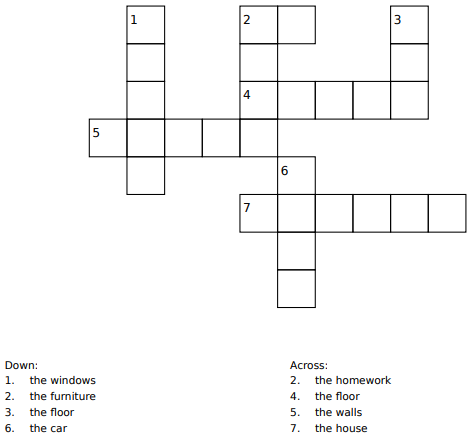 Down							Across:1. the windows						2. the homework2. the furniture						4. the floor3. the floor							5. the walls6. the car							7. the house